ტენდერი კრაფტის კონვერტების შეძენაზე ტენდერის აღწერილობა:სს „საქართველოს ბანკი“ აცხადებს ტენდერს კრაფტის კონვერტების შეძენაზე.*შენიშვნა: ჯამური ღირებულება უნდა დაანგარიშდეს 1 წლის შესასყიდი რაოდენობიდან გამომდინარე. საქონლის სურათი: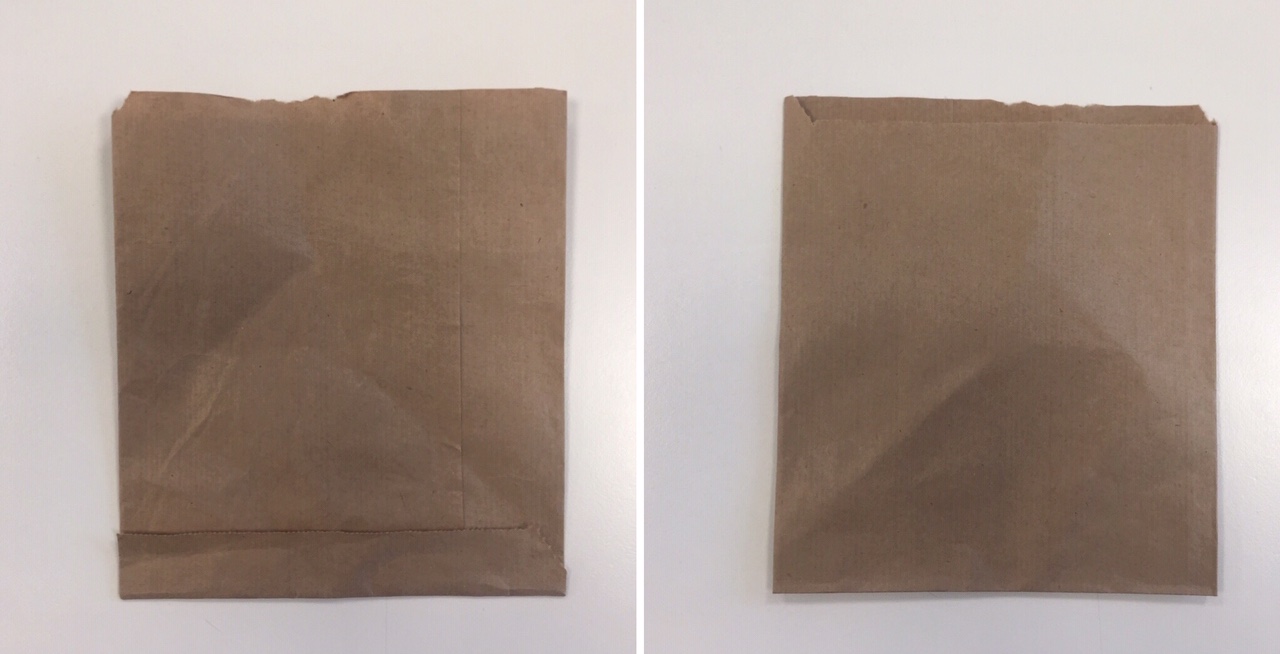 ინსტრუქცია ტენდერში მონაწილეთათვის:ტენდერის მიმდინარეობის განმავლობაში პრეტენდენტებმა უნდა ატვირთონ სატენდერო მოთხოვნებში გათვალისწინებული ყველა დოკუმენტი.ტენდერის განმავლობაში დამატებითი ინფორმაციის მოპოვება ან დაზუსტება შესაძლებელია საკონტაქტო პირთან დაკავშირებით E-mail-ით ან ტელეფონით.ტენდერის დასრულების შემდეგ ბანკი განიხილავს მოწოდებულ ინფორმაციას და გამოავლენს საუკეთესო პირობის მომწოდებელს.ტენდერში მონაწილეობის პირობები:ტენდერი ცხადდება გამარჯვებულთან ნასყიდობის ხელშეკრულების გაფორმების მიზნით, რომლის მიხედვითაც განისაზღვრება მოთხოვნილი პროდუქციის შესყიდვის ფარგლებში მხარეთა შორის თანამშრომლობის ძირითადი პირობები (შემდგომში - ხელშეკრულება).ხელშეკრულების და წინამდებარე დოკუმენტის პირობებს შორის წინააღმდეგობის შემთხვევაში უპირატესობა მიენიჭება ხელშეკრულების პირობებს.გამარჯვებული კომპანია შეირჩევა შემდეგი კრიტერიუმების მიხედვით: ფასი და მოწოდების ვადა;გამარჯვებულ კომპანიასთან გაფორმდება 1 წლიანი გენერალური ხელსეკრულება.ანგარიშსწორების პირობა:ხელშეკრულების ფარგლებში ანგარიშსწორება განხორციელდება მოთხოვნილი პროდუქციის სრულად და ჯეროვნად შესრულებისა და მხარეთა შორის შესაბამისი მიღება-ჩაბარების აქტის გაფორმებიდან 15 (თხუთმეტი) საბანკო დღის ვადაში.სატენდერო მოთხოვნები:პრეტენდენტის მიერ ასატვირთი ყველა დოკუმენტი და ინფორმაცია დამოწმებული უნდა იყოს უფლებამოსილი პირის ხელმოწერითა და ბეჭდით;ტენერში მონაწილეობის მისაღებად აუცილებელია ორგანიზაციამ შეავსოს წინამდებარე დოკუმენტი;შემოთავაზებული ძირითადი პროდუქცია სრულად უნდა აკმაყოფილებდეს დოკუმენტაციაში მოცემულ პარამეტრებს.ტენდერში მონაწილეობის მისაღებად აუცილებელია ორგანიზაციამ წარმოადგინოს შემდეგი სავალდებულო დოკუმენტაცია:საბანკო რეკვიზიტები;ამონაწერი სამეწარმეო რეესტრიდან;პრეტენდენტის წინააღმდეგ არ უნდა მიმდინარეობდეს გადახდისუუნარობის საქმის წარმოება და პრეტენდენტი არ უნდა იყოს ლიკვიდაციის / რეორგანიზაციის პროცესში.ტენდერის განმავლობაში პრეტენდენტს აქვს ვალდებულება მოთხოვნისამებრ წარმოადგინოს ნებისმიერი იურიდიული თუ ფინანსური დოკუმენტი.
ტენდერის ჩაბარების პირობები:შემოთავაზებები უნდა აიტვირთოს შესყიდვების ვებ-გვერდზე: www.tenders.ge;სატენდერო წინადადების წარმოდგენის ბოლო ვადა: 2019 წლის, 15 მაისი, 17:00სთ.ვაჭრობის ტიპი: 3 ბიჯიანი ვაჭრობა;ვაჭრობა განხორციელდება წლიურად მოსაწოდებელი საქონლის ჯამურ ღირებულებაზე;ხელშეკრულებაში განისაზღვრება საქონლის ერთეულის ფასი ტენდერის ჯამური ღირებულებიდან გამომდინარე.შესასყიდი რაოდენობა შეიძლება შემცირდეს ან გაიზარდოს ბანკის მოთხოვნიდან გამომდინარე.ელექტრონულ ტენდერში მონაწილეობის მიღების დეტალური ინსტრუქცია გთხოვთ იხილოთ თანდართულ ფაილში;დამატებითი ინფორმაცია შეგიძლიათ მიიღოთ შემდეგი საკონტაქტო პირისაგან:
კონსტანტინე მეტრეველი
ტელ: +995 595 03 64 84
ელ. ფოსტა: ko.metreveli@bog.geსაქონლისდასახელებაკონვერტის ზომაკონვერტისწონა1 თვის შესასყიდი რ-ბა (ცალი)1 წლის შესასყიდირაოდენობა (ცალი)ერთეულის ფასი (ლარი)*ჯამური ღირებულება (ლარი)მოწოდების ვადა (კლ.დღე)კრაფტის კონვერტები(ხურდა ფულისთვის)13 სმ x 16 სმ70-80 გრ100’0001’200’000